Język angielski (04.05.2020)Messenger (grupa: język angielski kl.IV ) , adres email: malgorzatajas7@gmail.comKontakt do nauczyciela  na Microsoft Office Malgorzata Jasiak (malgorzatajasiak@spnowykorczyn.pl)Prace prześlij w Microsoft Office 365Jak sprawdzić, czy mam jakieś zadania do wykonania: po zalogowaniu na stronę, otwórz trzecią ikonę od prawej Teams, następnie na pasku po lewej stronie w zakładce Zespoły, którą trzeba otworzyć klikając, znajduje się folder Twoje zespoły: otwieramy   4 język angielski. Po otwarciu pojawi się czat ogólny Ogłoszenia i wśród wiadomości otwórz: Lekcja z dnia i View assignment (wyświetl zadanie). Po otwarciu pojawią się twoje zadania. Lub po otwarciu ikony Teams na pasku po lewej stronie, w  folderze Zadania (należy znaleźć zespół 4 język angielski) będą wyświetlać się zadania do wykonania. Otwieramy zadanie z określoną datą i czytamy polecenie.Jak napisać i odesłać pracę: Po wejściu w folder Zadania i jego odczytaniu, należy znaleźć u dołu  odnośnik: Moja praca  +Dodaj pracę, po otwarciu ukaże się OneDrive, w lewym górnym rogu +nowy plik, naciśnij i wejdź w Dokument programu Word, który możesz dodać z komputera, jeśli wcześniej napisałeś swoją pracę i pamiętasz jak ją zapisałeś (nazwa dokumentu) lub otworzyć pusty w Nowy dokument wpisz np. Ex.1 p.54 (taka będzie nazwa zapisanej pracy), następnie naciśnij dołącz. Następnie ponownie otwórz ten dokument i w prawym górnym rogu naciśnij edytowanie, aby móc pisać.  Napisz zadania, naciśnij zamknij. Następnie naciśnij Wyślij. Praca dotrze do nauczyciela.Jeśli nie potrafisz jeszcze w nowy sposób wysłać prac, nic nie szkodzi skontaktuj się ze mną, postaram się pomóc.Lesson                                                                                                    4th MayTopic: Powtórzenie słownictwa z rozdziału ‘Have you got a mobile phone?’ Uwaga! W czwartek 7.05. przewidziane są dla uczniów zadania powtórzeniowe (słownictwo i gramatyka oraz wypowiedź pisemna z rozdz.4) do rozwiązania online. Link do zadań wyślę na dotychczasowe maile uczniów  w czwartek o godz.9.00. Proszę uczniów  (w miarę możliwości o godz. 9.00) o wejście w link,  napisanie zadań, następnie naciśnięcie wyślij do godz.10.30 . (W przypadku kłopotów, proszę o wiadomość) Powtarzamy słownictwo z działu IV str. 44-52 tj:- frazy z lekcji  nr 1 dział IV: Have you got a mobile phone? – czy masz telefon komórkowy?Yes, I have. Here you are  – tak, proszę bardzo / No, I haven’t – nie, nie mamWhat’s his/her phone number? – jaki jest jego/jej numer telefonu?It’s 087…… - on jest …(zero, eight , seven)I’ve got his/her number – mam jego/jej numerSee you later! – Na razie!/Do zobaczenia później!Is that true? – czy to prawda?Yes, it is – takPrzedmioty szkolne str.46Pytania i odpowiedzi odnośnie ulubionego posiadanego przedmiotu str.48Nazwy przedmiotów str.50Opis członka rodziny lub kolegi/koleżanki i jego/jej ulubionego przedmiotu (przykład ćw.7 str.51)Następnie, Open your student book at page 53Ex.1, 2, 3 p.53 Jeśli jesteś zalogowany na Microsoft Office, to napisz te zadania w Dokument programu Word (instrukcja wykonania podana wyżej, zapisz plik jako Ex.1,2,3p.53) i prześlij do mnie.Jeśli na razie sprawia Ci to trudność, to prześlij mi zadania na maila (jak dotychczas).Good Luck  (Powodzenia)Język angielski (05.05.2020)Messenger (grupa: język angielski kl.IV ) , adres email: malgorzatajas7@gmail.comKontakt do nauczyciela  na Microsoft Office Malgorzata Jasiak (malgorzatajasiak@spnowykorczyn.pl)Prace prześlij w Microsoft Office 365Jak sprawdzić, czy mam jakieś zadania do wykonania: po zalogowaniu na stronę, otwórz trzecią ikonę od prawej Teams, następnie na pasku po lewej stronie w zakładce Zespoły, którą trzeba otworzyć klikając, znajduje się folder Twoje zespoły: otwieramy   4 język angielski. Po otwarciu pojawi się czat ogólny Ogłoszenia i wśród wiadomości otwórz: Lekcja z dnia i View assignment (wyświetl zadanie). Po otwarciu pojawią się twoje zadania. Lub po otwarciu ikony Teams na pasku po lewej stronie, w  folderze Zadania (należy znaleźć zespół 4 język angielski) będą wyświetlać się zadania do wykonania. Otwieramy zadanie z określoną datą i czytamy polecenie.Jak napisać i odesłać pracę: Po wejściu w folder Zadania i jego odczytaniu, należy znaleźć u dołu  odnośnik: Moja praca  +Dodaj pracę, po otwarciu ukaże się OneDrive, w lewym górnym rogu +nowy plik, naciśnij i wejdź w Dokument programu Word, który możesz dodać z komputera, jeśli wcześniej napisałeś swoją pracę i pamiętasz jak ją zapisałeś (nazwa dokumentu) lub otworzyć pusty w Nowy dokument wpisz np. Ex.1 p.54 (taka będzie nazwa zapisanej pracy), następnie naciśnij dołącz. Następnie ponownie otwórz ten dokument i w prawym górnym rogu naciśnij edytowanie, aby móc pisać.  Napisz zadania, naciśnij zamknij. Następnie naciśnij Wyślij. Praca dotrze do nauczyciela.Jeśli nie potrafisz jeszcze w nowy sposób wysłać prac, nic nie szkodzi skontaktuj się ze mną, postaram się pomóc.Lesson                                                                                                    5th MayTopic: Powtórzenie wiadomości  z rozdziału IV ‘Have you got a mobile phone?’ cz.2Uwaga: 5.05 o godz.9.00 spróbuję się połączyć na platformie Microsoft Office 365 w Teams z uczniami, którzy są już zalogowani na platformie i będą mogli o tej godzinie dołączyć. Zapraszam! Będą dodatkowe oceny za aktywność. Wspólnie zrobimy ćwiczenia powtórzeniowe.Powtarzamy gramatykę z działu IV str. 47, 49, 53 podręcznik, także analizujemy teorię i ćwiczenia z zeszytu oraz str.25 My progress (ćwiczeniówka)Następnie, Open your student book at page 53Ex.4,5,6 p.53 (z podręcznika)Oraz Ex.1-6 p.25 (z ćwiczeniówki)Jeśli jesteś zalogowany na Microsoft Office, to napisz te zadania w Dokument programu Word (instrukcja wykonania podana wyżej, zapisz plik jako Ex.4,5,6 p.53) i prześlij do mnie.Uwaga! Na platformie Microsoft Office piszemy tylko nr ćwiczenia i słówka, które należy wstawić. Chyba, że należy ułożyć np. pytania, to wtedy całym zdaniem.Jeśli na razie sprawia Ci to trudność, to prześlij mi zadania na maila (jak dotychczas).Lesson                                                                                                    7th MayTopic: Zadania online testujące wiedzę z rozdz. Have you got a mobile phone?W czwartek 7.05. przewidziane są dla uczniów zadania powtórzeniowe (słownictwo i gramatyka oraz wypowiedź pisemna z rozdz.4) do rozwiązania online. Link do zadań zostanie wysłany na dotychczasowe maile uczniów  w czwartek o godz.9.00. Proszę uczniów  (w miarę możliwości o godz. 9.00) o wejście w link,  napisanie zadań, następnie naciśnięcie wyślij do godz.10.30 . (W przypadku kłopotów, proszę o wiadomość).Uwaga! Aby móc wejść w link do zadań trzeba być zalogowanym na Microsoft Office 365Można również otworzyć link do testu logując się bezpośrednio na platformę Microsoft Teams, wtedy w Teams, zespoły/ ogłoszenia ukaże się informacja i link do testu. Należy uzupełnić i odesłać.Good Luck  (Powodzenia)Język angielski (11-15.05.2020)Messenger (grupa: język angielski kl.IV ) , adres email: malgorzatajas7@gmail.comKontakt do nauczyciela  na Microsoft Office Malgorzata Jasiak (malgorzatajasiak@spnowykorczyn.pl)Prace prześlij w Microsoft Office 365Jak sprawdzić, czy mam jakieś zadania do wykonania: po zalogowaniu na stronę, otwórz trzecią ikonę od prawej Teams, następnie na pasku po lewej stronie w zakładce Zespoły, którą trzeba otworzyć klikając, znajduje się folder Twoje zespoły: otwieramy   4 język angielski. Po otwarciu pojawi się czat ogólny Ogłoszenia i wśród wiadomości otwórz: Lekcja z dnia i View assignment (wyświetl zadanie). Po otwarciu pojawią się twoje zadania. Lub po otwarciu ikony Teams na pasku po lewej stronie, w  folderze Zadania (należy znaleźć zespół 4 język angielski) będą wyświetlać się zadania do wykonania. Otwieramy zadanie z określoną datą i czytamy polecenie.Jak napisać i odesłać pracę: Po wejściu w folder Zadania i jego odczytaniu, należy otworzyć Dokument programu Word  z lekcją z danego dnia np. English 10.05. Po otwarciu ukaże się instrukcja do zadań. W tym samym dokumencie można uzupełniać ćwiczenia, należy jedynie wcisnąć opcję edytuj dokument (prawy górny róg). Po uzupełnieniu zadania zamykamy dokument i w prawym górnym rogu naciskamy Wyślij. Ćwiczenia automatycznie trafią do mnie. Należy czekać na informację zwrotną z mojej strony.Jeśli nie potrafisz jeszcze w nowy sposób wysłać prac, nic nie szkodzi skontaktuj się ze mną, postaram się pomóc.Lesson                                                                                                    11th MayTopic: Określanie położenia przedmiotów w kontekście przeczytanej i wysłuchanej historyjki.’ Uwaga: we wtorek 12.05. (9.00-10.00) będę indywidualnie dzwoniła do uczniów i prosiła o przeczytanie dialogu ze str.56(Zaczynamy rozdział 5)- W tym rozdziale poznamy:- słownictwo: meble, ubrania- przyimki miejsca- wyrażenia: some, any- nauczymy się opisywać swój pokój- gramatyka: There is…/there are, there aren’t ../there isn’t. Is there…?/Are there…?Open your student’s book at page 56There’s a TV! – jest/znajduje się telewizorLet’s take a look at the picture (popatrz na obrazek)Ex.1p.56CD2 nagranie nr 1Posłuchaj rozmowy pomiędzy Danem, Hollie i Emmą. Jednocześnie staraj się śledzić tekst.Tłumaczenie wybranych fraz:That’s Emma’s bedroom – to pokój EmmyThe door is open – drzwi są otwarteLet’s go in – wejdźmyThis room is fantastic – ten pokój jest fantastycznyThere’s a TV and there’s a laptop on her desk – jest/znajduje się telewizor i (jest/znajduje się) laptop na jej biurkuAre there any computer games? – czy są jakieś gry komputerowe?It’s on the bookshelves under the TV- jest na półkach pod telewizoremIt’s Emma’s diary – to pamiętnik EmmyNo, that’s private – nie, to jest prywatneCheck it out -  sprawdź (słowniczek z nowymi frazami)Ex.2 p. 56Po przeczytaniu i zrozumieniu dialogu, przyzcytaj zdania z ćwiczenia i napisz w Microsoft office Teams, czy są zgodne z treścią dialogi True (prawda), czy różnią się od tych w dialogu False (fałsz). Zdania fałszywe należy poprawić zgodnie z dialogiem.Ex.3 p. 56Naucz się pięknie czytać tego dialogu (ćwicz z nagraniem). We wtorek od godz.9.00 – 10.00 będę dzwoniła indywidualnie na Messenger ( rodzica lub ucznia) do każdego oddzielnie i poproszę o przeczytanie dialogu. Good Luck  (Powodzenia)Język angielski (11-15.05.2020) cz.2Messenger (grupa: język angielski kl.IV ) , adres email: malgorzatajas7@gmail.comKontakt do nauczyciela  na Microsoft Office Malgorzata Jasiak (malgorzatajasiak@spnowykorczyn.pl)Prace prześlij w Microsoft Office 365Jak sprawdzić, czy mam jakieś zadania do wykonania: po zalogowaniu na stronę, otwórz trzecią ikonę od prawej Teams, następnie na pasku po lewej stronie w zakładce Zespoły, którą trzeba otworzyć klikając, znajduje się folder Twoje zespoły: otwieramy   4 język angielski. Po otwarciu pojawi się czat ogólny Ogłoszenia i wśród wiadomości otwórz: Lekcja z dnia i View assignment (wyświetl zadanie). Po otwarciu pojawią się twoje zadania. Lub po otwarciu ikony Teams na pasku po lewej stronie, w  folderze Zadania (należy znaleźć zespół 4 język angielski) będą wyświetlać się zadania do wykonania. Otwieramy zadanie z określoną datą i czytamy polecenie.Jak napisać i odesłać pracę: Po wejściu w folder Zadania i jego odczytaniu, należy otworzyć Dokument programu Word  z lekcją z danego dnia np. English 11.05. Po otwarciu ukaże się instrukcja do zadań. W tym samym dokumencie można uzupełniać ćwiczenia, należy jedynie wcisnąć opcję edytuj dokument (prawy górny róg). Po uzupełnieniu zadania zamykamy dokument i w prawym górnym rogu naciskamy Wyślij. Ćwiczenia automatycznie trafią do mnie. Należy czekać na informację zwrotną z mojej strony.Jeśli nie potrafisz jeszcze w nowy sposób wysłać prac, nic nie szkodzi skontaktuj się ze mną, postaram się pomóc.Lesson                                                                                                    12th MayTopic: My room – opisujemy pokój i jego wyposażenie, przyimki miejsca.Open your SB at page 58Ex.1p.58Naucz się słownictwa:My room – mój pokójBed – łóżkoBookshelves – półkiCarpet – dywanChest of drawers – komodaCurtains – zasłonyLamp – lampaMirror – lustroRug – dywanikWall – ścianaWardrobe – szafa/garderobaPłyta CD2 nagranie nr 3 Popatrz na obrazek. Dopasuj przedmioty/meble do nazw w ramce. Słuchając nagrania, naucz się wymowy słownictwa.1.2.3.4.5.6.7.8.9.10.Prepositions of place /prepozyszyns ew pleis/ - przyimki miejsca (opisują, gdzie znajduje się dany przedmiot)p.59 (str.59)Popatrz na obrazek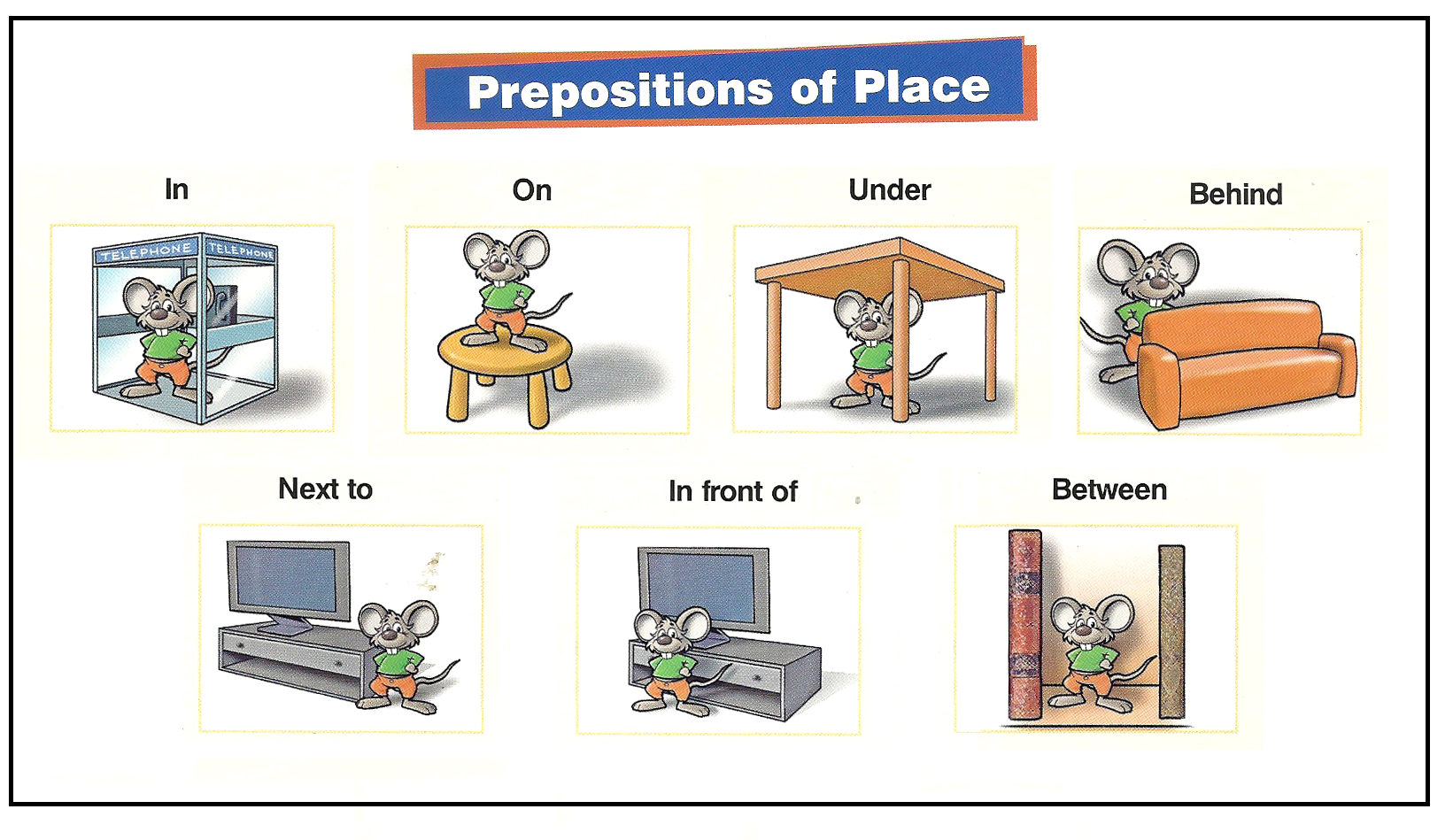 Naucz się na pamięć:In – w, on – na, under /ander/ – pod, behind /bihaind/ – za, next to /nekst te/ – obok, near /nir/– blisko,         in front of – przed, between /bitłin/ – pomiędzy)Ex.1 p.59Popatrz na obrazek w podręczniku i wybierz właściwe przyimki miejsca. Napisz odpowiedzi w tej karcie (Microsoft Office Teams).Przykład: The books are on the bed – Książki są na łóżku.2.3.4.5.6.7.8.Lesson                                                                                                       14th MayTopic: Jaki jest twój pokój i co w nim jest? – rozmawiamy na temat swoich pokoi.Open your SB at page 60Ex.1 p.60CD2 nagranie nr 5Posłuchaj nagrania i przeczytaj dialog. Wskaż właściwe wyrazy i wpisz tutaj. 1.2.3.4.Ex.2 p.60Posłuchaj nagrania CD2 nagranie 6 i powtórz je.Tłumaczenie na j.polski zdań z ramki w podręczniku (Naucz się pięknie zadawać pytania i odpowiadać na nie w j. angielskim)Good Luck  (Powodzenia)Język angielski (18-22.05)Messenger (grupa: język angielski kl.IV ) , adres email: malgorzatajas7@gmail.comKontakt do nauczyciela  na Microsoft Office Malgorzata Jasiak (malgorzatajasiak@spnowykorczyn.pl)Prace prześlij w Microsoft Office 365Jak sprawdzić, czy mam jakieś zadania do wykonania: po zalogowaniu na stronę, otwórz trzecią ikonę od prawej Teams, następnie na pasku po lewej stronie w zakładce Zespoły, którą trzeba otworzyć klikając, znajduje się folder Twoje zespoły: otwieramy   4 język angielski. Po otwarciu pojawi się czat ogólny Ogłoszenia i wśród wiadomości otwórz: Lekcja z dnia i View assignment (wyświetl zadanie). Po otwarciu pojawią się twoje zadania. Lub po otwarciu ikony Teams na pasku po lewej stronie, w  folderze Zadania (należy znaleźć zespół 4 język angielski) będą wyświetlać się zadania do wykonania. Otwieramy zadanie z określoną datą i czytamy polecenie.Jak napisać i odesłać pracę: Po wejściu w folder Zadania i jego odczytaniu, należy otworzyć Dokument programu Word  z lekcją z danego dnia np. English 18.05. Po otwarciu ukaże się instrukcja do zadań. W tym samym dokumencie można uzupełniać ćwiczenia, należy jedynie wcisnąć opcję edytuj dokument (prawy górny róg). Po uzupełnieniu zadania zamykamy dokument i w prawym górnym rogu naciskamy Wyślij. Ćwiczenia automatycznie trafią do mnie. Należy czekać na informację zwrotną z mojej strony.Jeśli nie potrafisz jeszcze w nowy sposób wysłać prac, nic nie szkodzi skontaktuj się ze mną, postaram się pomóc.Lesson                                                                                                    18th MayTopic: Wyrażenia: There is, There are, There isn’t, There aren’t, Is there..?, Are there…? – gramatyka.link do filmiku na you tube, w którym została wytłumaczona struktura There is/There are…https://www.youtube.com/watch?v=8PSEEAY4guoOpen your student’s book at page 61Spójrz na tabelę z lwem (Twierdzenia)There is (w skrócie: there’s)– jest, znajduje się np. There is a table (jest/znajduje się stół) - l.poj, to znaczy jeden stół There are- są , znadują się np. There are two chairs (Są , znajdują się cztery krzesła) lub some chairs – kilka krzeseł – l. mn. to znaczy, że więcej krzesełEx.1 p.61Uzupełnij zdania z wyrażeniami There’s a… - jest, znajduje się (jedna osoba, zwierzę lub rzecz) i     There are some…- są/znajdują się (kilka osób, zwierząt lub rzeczy)1.2.3.4.5.6.7.8.Przeczenia, spójrz na tabelę z lwemThere isn’t – nie ma, nie znajduje się np. There isn’t a table - nie ma stołu – l.poj., There aren’t – nie ma, nie znajdują się np. There aren’t any chairs – nie ma żadnych krzeseł – l.mn. (więcej, niż jednego)Ex.2 p. 61Przepisz do zeszytu zdania z ćw.1 w formie przeczącej. Użyj wyrażeń There isn’t …lub There aren’t…Np. There are some pens in the pencil case – jest kilka długopisów w piórniku – liczba mnoga.       There aren’t any pens in the pencil case – nie ma żadnych długopisów w piórniku – przeczenie w l.monogiej1.2.3.4.5.6.7.8.Pytania i krótkie odpowiedziSpójrz na tabelę z lwem Is there..? – czy jest…? (liczba pojedyncza) Are there…?- czy są …? (liczba mnoga)Np. Is there a TV? – czy jest telewizor? (L.poj.)      Yes, there is – tak, jest      No, there isn’t – nie , nie ma    Are there any posters in your bedroom? – czy są jakieś plakaty w twoim pokoju? (l.mn.)    Yes, there are – tak, są    No, there aren’t – nie, nie maLink do przykładów na pytania : https://www.youtube.com/watch?v=sTgB78LDNh0Ex.4 p.61Uzupełnij pytania wyrażeniami: Is there …?                                            Lub Are there…?Następnie dopisz krótkie odpowiedzi.1.2.3.4.5.Good Luck  (Powodzenia)Język angielski (18-22.05)część IIMessenger (grupa: język angielski kl.IV ) , adres email: malgorzatajas7@gmail.comKontakt do nauczyciela  na Microsoft Office Malgorzata Jasiak (malgorzatajasiak@spnowykorczyn.pl)Uwaga: 19 maja (wtorek) w godz.9.00 – 9.30 odbędzie się lekcja online na platformie Microsoft TeamsLesson                                                                                                    19th MayTopic: Nazwy ubrań – słownictwo. Opis swojego wymarzonego pokoju – wypowiedź pisemna.Open your student’s book at page 62Clothes - ubraniaEx.1p.62Wpisz odpowiedni numer obrazka obok ubrania.Shoes – butyCap – czapka z daszkiemDress – sukienkaGloves – rękawiczkiJacket – marynarkaJumper /dżamper/ - sweterShirt – koszulaShorts – spodenkiSkirt – spódnicaSocks – skarpetyTrousers – spodnieT-shirt – podkoszulekNastępnie posłuchaj nagrania i sprawdź swoje odpowiedzi CD2 ścieżka 9Naucz się pięknie wymowy powyższego słownictwaOpis wymarzonego pokoju (na podstawie słownictwa ze str.58 ‘My room’ oraz przyimków miejsca)Popatrz na obrazek pokoju w ćw.5 str.63(Poniższy opis pokoju jest na podstawie tego obrazka)In my dream bedroom there is a rug, there is a bed. There are two pillows on the bed. There is a yellow wardrobe and there is a chest of drawers. There are a lot of books on the chest of drawers. There is a desk. There is a laptop on the dest and there is a chair next to the desk. I like my dream room.(tłumaczenie powyższego opisu)W moim wymarzonym pokoju jest dywanik, jest łóżko. Są dwie poduszki na łóżku. Jest żółta szafa i jest komoda. Jest dużo książek na komodzie. Jest biurko. Jest laptop na biurku i jest krzesło obok biurka.Lubię mój wymarzony pokój. Opis pokojuNa kartce z bloku narysuj swój wymarzony pokój i opisz go używając struktur: There is – jest (jedna rzecz) , There are – są (kilka rzeczy), oraz przyimków miejsca: in, on, next to… , także nazw mebli i przedmiotów poznanych na str.58.Wzoruj się na obrazku z podręcznika i przykładowego opisu zamieszczonego powyżej.Po skończeniu zrób zdjęcie i wyślij w wiadomości prywatnej do mnie na Messenger do dnia 20.05 (środa)Lesson                                                                                                    21st MayTopic: Utrwalenie następującego słownictwa: meble i wyposażenie pokoju, przyimki miejsca, nazwy ubrań.Ex.1 Narysuj w zeszycie następujące meble/przedmioty i podpisz je1.Carpet2.Rug3.Mirror4.Bed5.Bookshelves6.Curtains7.Desk8.Wardrobe9.Chest of drawers10.lampEx.2 Powtórz przyimki miejsca z lekcji z dnia 12 maja. Następnie używając struktur There is/There are lub There isn’t/There aren’t przetłumacz poniższe zdania na j.angielski.Np. Jest/Znajduje się krzesło obok biurkaThere is a chair next to the desk.Nie ma żadnych krzeseł przy biurku.There aren’t any chairs next to the desk.Jest łóżko w pokoju.………………………………………………………………………………Są książki na komodzie.………………………………………………………………………………Jest laptop na biurku.……………………………………………………………………………….Jest lampka obok łóżka.………………………………………………………………………………..Nie ma dywanu w pokoju.………………………………………………………………………………..Nie ma książki pod biurkiem.………………………………………………………………………………..Nie ma plakatów przed szafą…………………………………………………………………………………OrazJaki jest twój pokój?………………………………………………………………………………….Mój pokój jest fantastyczny……………………………………………………………………………………Ex.3 Narysuj w zeszycie ubrania i podpisz jeCapShirtDressRękawiceJacketJumperShirtShoesShortsSkirtT-shirtSocksPo wykonaniu ćwiczeń, zrób zdjęcie i prześlij w wiadomości prywatnej na Messenger.Good Luck  (Powodzenia)PytamyOdpowiadamyJaki jest twój pokój?Jest fantastyczny/okropny. Jest duży/małyJakiego koloru jest twoja kołdra?Jest czerwonyCzy jest telewizor?Tak, jest/ Nie, nie maCzy masz jakieś książki w pokoju?Tak, mam/ Nie, nie mam